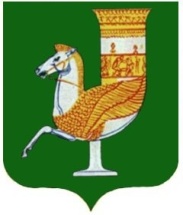 Р А С П О Р Я Ж Е Н И ЕАДМИНИСТРАЦИИ   МУНИЦИПАЛЬНОГО  ОБРАЗОВАНИЯ «САДОВСКОЕ СЕЛЬСКОЕ ПОСЕЛЕНИЕ»От  21.03.2022  г.  № 12- рс. СадовоеО назначении публичных слушаний по годовому исполнению бюджета муниципального образования «Садовское сельское поселение» за 2022 годРуководствуясь Бюджетным кодексом Российской Федерации, на основании Устава муниципального образования «Садовское сельское поселение»  В целях организации работы по учету предложений граждан по годовому исполнению бюджета муниципального образования «Садовское сельское поселение» за 2022 год»  создать рабочую группу и утвердить ее состав (приложение № 1).Установить, что предложения граждан по годовому исполнению бюджета муниципального образования «Садовское сельское поселение» за 2021 год» принимаются рабочей группой в письменном виде  с 27.03.2023 года –  по 25.04.2023 года по адресу:  с.Садовое ул.Клубная, 2  ежедневно (кроме выходных и праздничных дней) с 9-00 до 16-00 часов.Руководителю рабочей группы:- в срок  26.04.2023 года представить отчет о деятельности                                                                                                      рабочей  группы со всеми поступившими предложениями граждан  главе муниципального образования  «Садовское    сельское поселение»;-  организовать проведение публичных слушаний по годовому  исполнению бюджета муниципального образования «Садовское сельское поселение» за 2022 год  27.04.2023 года  в  10-00 часов в административном здании по адресу: с.Садовое ул.Клубная, 2;- представить главе муниципального образования  информацию о результатах  публичных  слушаний,  отсутствии и наличии  предложений граждан с их перечислением. Утвердить порядок проведения публичных слушаний по годовому исполнению бюджета муниципального образования «Садовское сельское поселение» за 2022 год (приложение № 2).Распоряжение вступает в силу со дня его подписания. Глава муниципального образования «Садовское сельское поселение»                                                                     С.Н.КамышанПриложение № 1 к распоряжению администрациимуниципального образования  «Садовское сельское поселение» от 21.03.2022 г. № 12Состав рабочей группы по учету предложений граждан по годовому исполнению бюджета муниципального образования «Садовское сельское поселение» за 2022 годРуководитель рабочей группы:   Камышан С.Н.  –  Глава администрации муниципального образования  «Садовское сельское поселение».Члены  рабочей группы:   Аспадурьян М.Г. –   ведущий специалист финансист администрации  муниципального образования  «Садовское сельское поселение».Глава муниципального образования«Садовское сельское поселение»                                               С.Н.КамышанПриложение № 2 к распоряжению администрациимуниципального образования «Садовское сельское поселение» от 21.03.2023 г. № 12ПОРЯДОКпроведения публичных слушаний по годовому исполнению бюджета муниципального образования «Садовское сельское поселение» за 2022 годДля  обсуждения годового исполнения бюджета  проводятся публичные слушания.Организацию и проведение публичных слушаний, а так же сбор и обработку предложений граждан, поступающих в отношении годового исполнения бюджета, осуществляет руководитель рабочей группы администрации поселения.В публичных слушаниях вправе принять участие каждый житель муниципального образования «Садовское сельское поселение».На публичных слушаниях по исполнению бюджета выступает с докладом и председательствует руководитель рабочей группы.Для ведения  протокола публичных слушаний председательствующий  определяет секретаря  публичных слушаний.Участникам публичных  слушаний обеспечивается право высказывать свое мнение по исполнению бюджета.Всем желающим выступить предоставляется слово, в зависимости  от количества желающих выступить,  председательствующий вправе ограничить время любого  из выступающих.Председательствующий вправе принять решение о перерыве в публичных слушаниях и продолжении их в другое время.По истечении времени, отведенного председательствующим на проведение публичных слушаний, которым не было предоставлено слово, вправе представить свои замечания и предложения в письменном виде. Устные замечания и предложения по исполнению бюджета заносятся в протокол публичных слушаний, письменные замечания  и предложения приобщаются к протоколу, который подписывается председателем и секретарем.Поступившие от населения замечания и предложения по годовому исполнению бюджета, в том числе в ходе проведения публичных  слушаний, носят рекомендательный характер.Результаты публичных слушаний в форме итогового документа подписываются председательствующим и подлежат официальному опубликованию (обнародованию).Указанные замечания и предложения рассматриваются на заседании администрации  МО «Садовское  сельское поселение».После завершения рассмотрения замечаний и предложений граждан, копия протокола публичных слушаний направляется для сведения в Совет народных депутатов.Глава муниципального образования«Садовское сельское поселение»                                                                         С.Н.Камышан